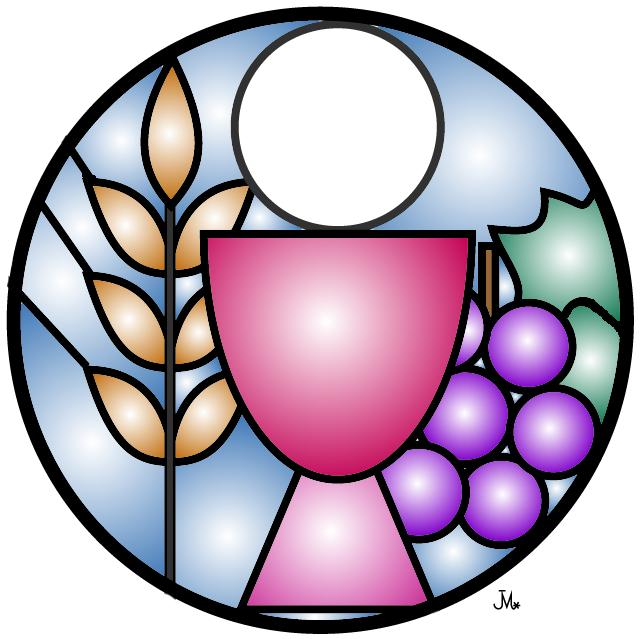 “ONE HOUSEHOLD AT A TIME”Communion ProtocolWear a mask when in public or when in contact with people outside your household.Wash or sanitize your hands frequentlyWatch social distance with people outside your household.Your emotional and spiritual wellbeing, as well as your physical safety and safety of your loved ones is a priority to us and therefore our church has developed this“ONE HOUSEHOLD AT A TIME” process to offer you COMMUNION at least once a month.If you want communion for your household call the church office 805.525.7268Let the secretary know how many in your household will take communion.The secretary will assign you a day and time.Nobody that lives outside your household is allowed to participate (one household at a time)On the day and time reserved: You and people in the household must be wearing a mask and disposable gloves at all times.Have a small table outside your home (preferably by your front gate or lawn) to place the elements which will be provided to you in a sealed packet along with a sanitized hymnal on the day and time.You may decorate your table if you wish.Pastor will arrive promptly and will keep the WWW protocol at all times.This brief communion service will last no longer than 30 minutes, after it is done, you are responsible of disposing the elements appropriately.The cover of the hymnal must be sanitized before placing it back in the sealed bag and returned to pastor.NOTE: The Pastor will keep “WWW protocol” at all times and will model taking communion with mask on. Pastor IS NOT allowed to touch the elements provided, nor to come inside the home and shall always keep social distance (6ft or more) away from other persons. If someone in the household CANNOT come out to the front yard or porch due to illness or mobility limitations, YOU will be able to take and offer the elements to them after these have been consecrated.